Manna MissionFree Health Check Up CampsApril  24 – May 4, 2017We could organize medical camps for 10 days in 4 different places with health checkups, consultations and with medicine facilities. More than 500 patients came to the camp. Volunteers and local organizers were excited and did their best to make the medical camp a grand success. It was also an opportunity to talk and share good news with all of them, particularly with some of the women who never come out from their homes. Most of the patients were from Hindu, Muslim and Dalit communities. They are happy that we could organize such a health clinic for them. Time was short for each day and many patients had to go back without treatment and medicine. As a result of medical camps we have more open doors in these places and we have many new contacts to visit and follow-up for the first time. 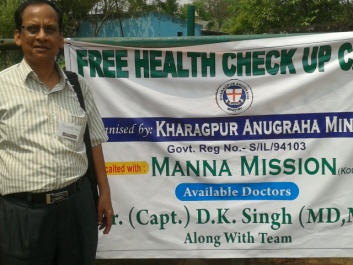 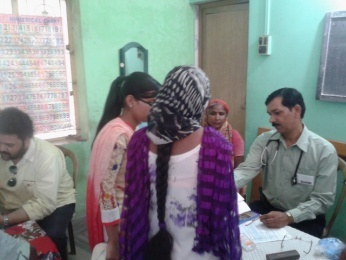 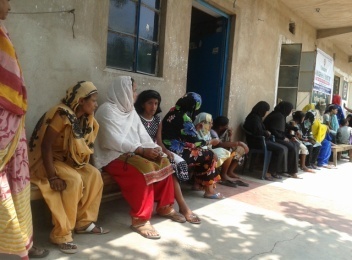 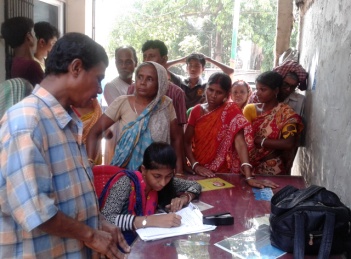 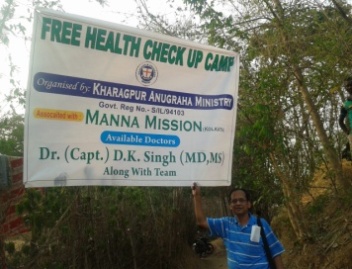 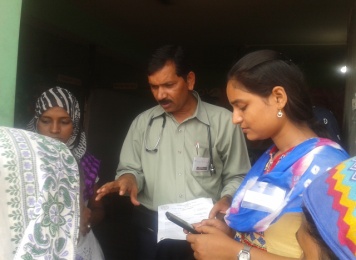 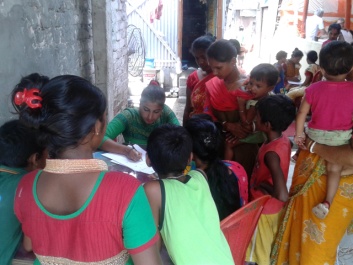 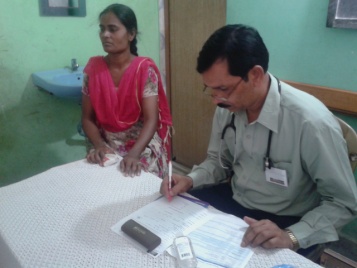 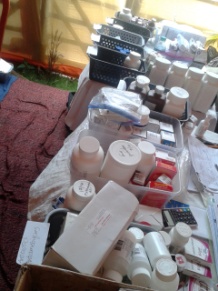 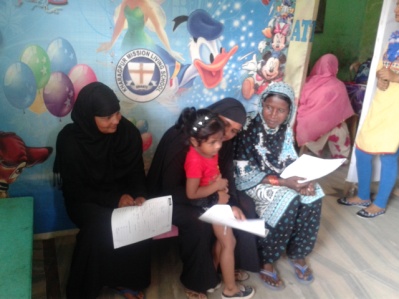 